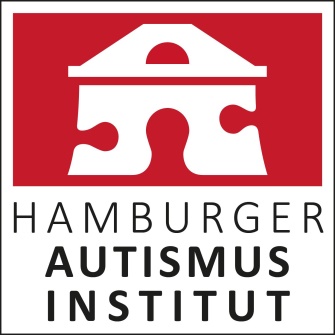 Das Hamburger Autismus Institut ist eine wachsende Einrichtung, die im Prozess der Dezentralisierung der Therapiestandorte den Betroffenen eine möglichst wohnortnahe Versorgung bieten möchte. Der Vertrag ist zunächst begrenzt auf ein Jahr mit der Möglichkeit zur Verlängerung und einer späteren Festanstellung.Wir suchen in Teilzeit (60 – 80%) zum nächstmöglichen Termin für den Lüneburger Standort eine/n Mitarbeitende/n aus den Bereichen:Rehabilitationspädagogik/Heilpädagogik/Sozialpädagogik, Pädagogik, Kunst- oder Musiktherapie oder vergleichbaren Fachrichtungen (mit Universitäts- /Hochschulabschluss)Das Hamburger Autismus Institut ist eine ambulante Therapieeinrichtung für Kinder, Jugendliche und junge Erwachsene mit Autismus-Spektrum-Störungen in freier Trägerschaft (Autismus Landesverband Hamburg e.V.). Die Einrichtung besteht seit 1972, ist aus einer Initiative von Eltern mit autistischen Kindern hervorgegangen und wird schwerpunktmäßig über die Eingliederungshilfe mit Krankenkassenbeteiligung finanziert. Neue Mitarbeitende erwartet eine interessante therapeutische Tätigkeit in einem multiprofessionellen Team.Wir erwarten Berufserfahrungen im therapeutischen Bereich oder in der Arbeit mit Kindern und Jugendlichen mit Behinderung bzw. Entwicklungsstörungen und bestenfalls in der Arbeit mit Menschen mit Autismus. Willkommen sind Fachkräfte mit einer abgeschlossenen oder fortgeschrittenen Psychotherapieausbildung (nach PT 1).Das Aufgabengebiet umfasst die Schwerpunkte:pädagogisch-therapeutische Einzelförderung von Kindern (ab 2-3 Jahren), Jugendlichen und Jungerwachsenen mit Autismus; im geringem Maße auch gruppentherapeutische Förderung Training von Sozial- und KommunikationskompetenzenBeratung der familiären Bezugspersonen und des sozialen Umfeldes (z.B. Schule)Hilfeplangespräche mit den JugendämternPädagogisch-therapeutisches Handeln im Rahmen des BundesteilhabegesetzesBehandlung von BegleitstörungenInterdisziplinäre Zusammenarbeit und Kooperation mit anderen Einrichtungenggf. Therapieangebote an kooperierenden SchulenErstellung von Berichten zur Antragsstellung und Dokumentationen der therapeutischen ArbeitAnforderungen an die sich Bewerbenden:Fähigkeit zur sensiblen Kommunikation mit Menschen mit Autismus und deren Bezugsfeldsehr gute Selbstorganisation, Belastungsfähigkeit sowie Interesse an eigenverantwortlichem Arbeiten Interesse am Fachaustausch mit den anderen Fachkräften Freude an der Aneignung neuer Arbeitsbereiche und MethodenInteresse an der Mitgestaltung von Veränderungsprozessen der Einrichtung Flexibilität der Arbeitszeit (Schwerpunkt: Nachmittag, früher Abend)Sicherheit und Gewandtheit im schriftlichen Ausdruck; Grundkenntnisse in MS-Office (besonders Word, Excel und PowerPoint) Durch regelmäßige Fortbildung und Inter- und Supervision sowie die Möglichkeit, sich an der Entwicklung und Außendarstellung  der Einrichtung (z.B. Fortbildungen) aktiv zu beteiligen, fördern wir den Erwerb zusätzlicher beruflicher Kompetenzen und bieten so engagierten Mitarbeitern ein – auch nachhaltig – interessantes Betätigungsfeld.Ihre aussagekräftige Bewerbung unter Nennung ihres frühestmöglichen Arbeitsbeginns und Ihrer Vorstellung bzgl. der wöchentlichen Arbeitszeit schicken Sie bitte ausschließlich per Mail mit Anlagen im PDF-Format an:Frau Heinemann: heinemann@autismus-hamburg.de		www.autismus-institut.de